Go to cos.kgmu.kz link.Choose the language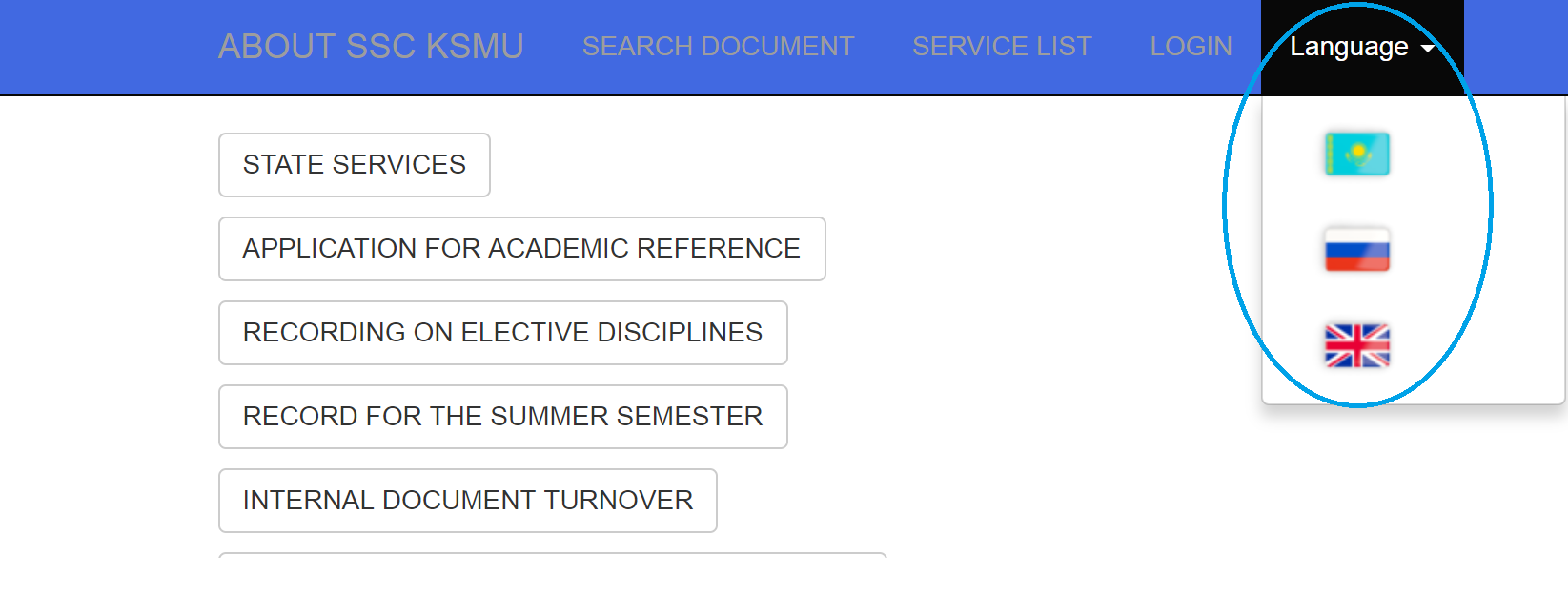 Sign in: Click the button "LOGIN" 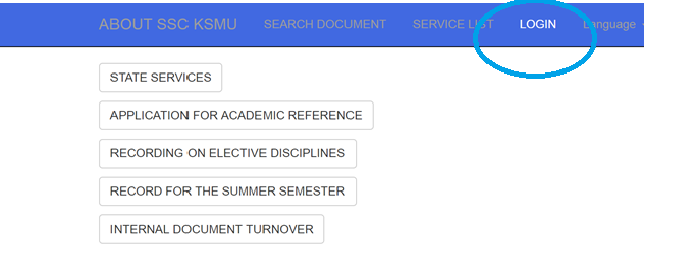 The student's personal electronic office will be opened: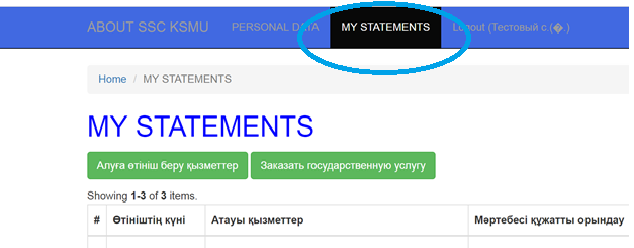 After opening the personal electronic office of the student, select  ПОДАТЬ ЗАЯВЛЕНИЕ НА ПОЛУЧЕНИЕ УСЛУГИ 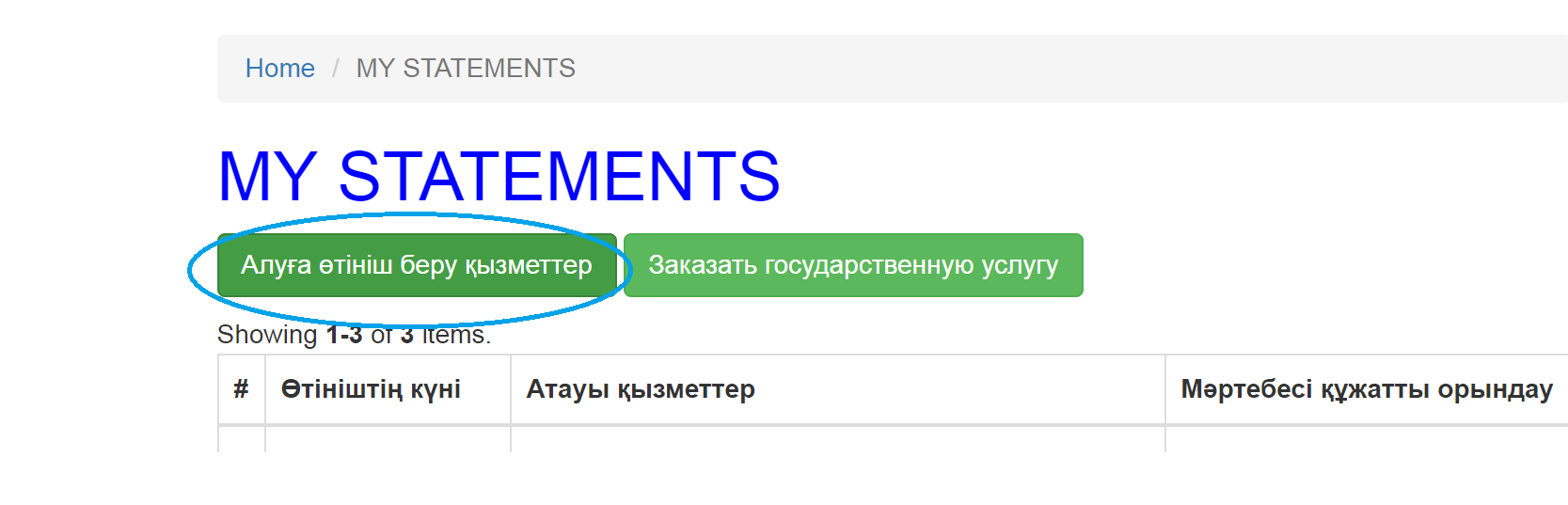 Choose the list of services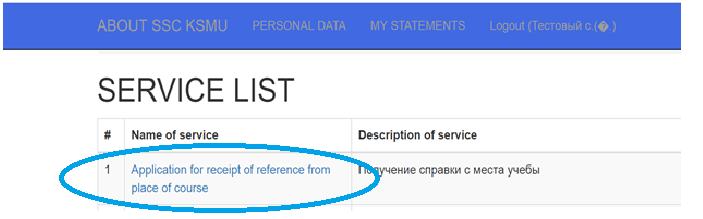 Click the button СФОРМИРОВАТЬ ЗАЯВЛЕНИЕ  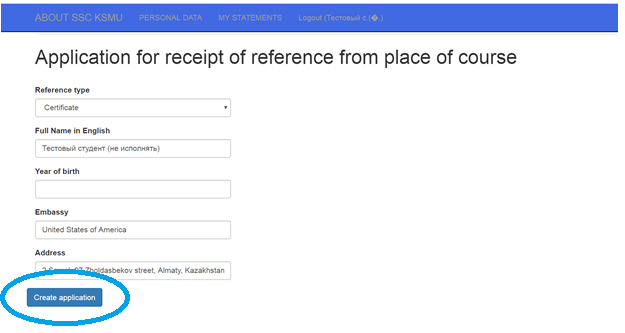 In the window that opens, check the entered information and click on the ПОДПИСАТЬ И ОТПРАВИТЬ ЗАЯВЛЕНИЕ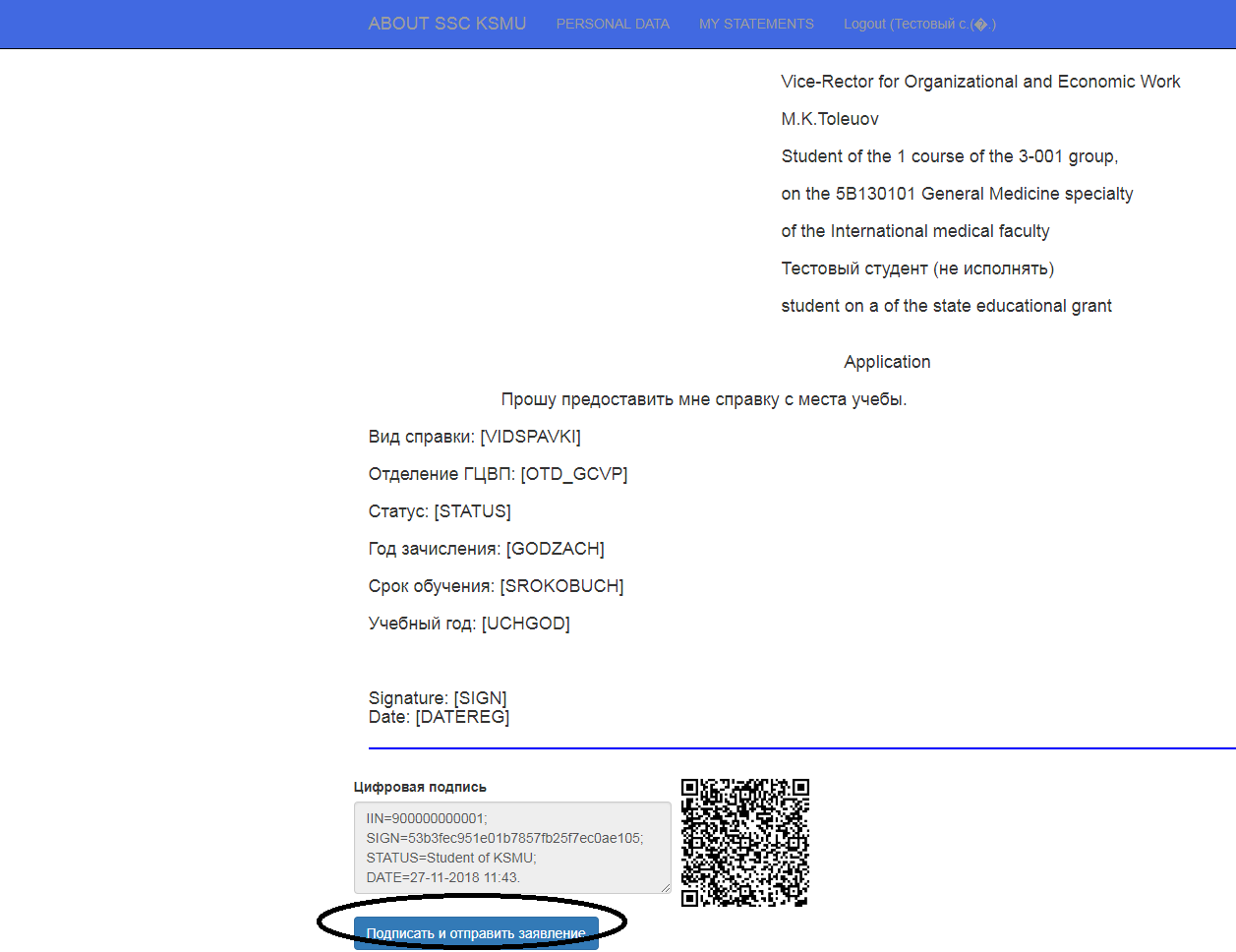 